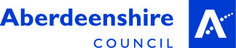 ABERDEENSHIRE PLAY POLICY LAUNCH MONDAY 4TH JUNE 2018 KINTORE SCHOOLPROGRAMMEWe are delighted to be launching our Aberdeenshire Play Policy on the 4th June.We are extending an invitation to children and families in Aberdeenshire to come along and help us celebrate Play and there are a range of free play opportunities to take part in as follows:         PLAY ACTIVITES ON OFFER  2.45pm – 3.15pm - Bookbug session in the Library suitable for under 5’s2.45pm – 4.00pm Play@ home activities in Dining Room - suitable for under 5’s   2.45pm – 3.45pm Junior Jog- Hall or outside suitable for 3+ 2.45pm – 3.45pm Dance and fitness session Hall or outside suitable for 3+ years2.30pm – 4.00pm- loose parts free play outside in Playing field area suitable for all ages.There will also be a range of stands in the café area to include NHS Grampian, Aberdeenshire Council Play, Active schools, Family Information service, Library Service, Aberdeenshire Voluntary Action.   We hope to see you there   Please note all children must be accompanied by an adult 